ASM VE  SHM YAPIM İŞİAile ve Sosyal Politikalar İl Müdürlüğü ve Sosyal Hizmet Merkezi  olarak tasarlanan hizmet binası halkla iç içe olması düşünülerek şehir merkezinde konumlandırılmıştır.Birden fazla işleve sahip olan hizmet binası gerek tasarım gerek kullanılan malzemeler açısından modern mimarinin özelliklerini taşımakta ve günümüz teknolojisinin bütün olanaklarını halkımıza sunmaktadır. Özellikle erişebilirlik dikkate alınarak engelli  vatandaşlarımızın da sorunsuz bir şekilde kamu hizmetinden yararlanabilmesi için hizmet binasında çevre ve bina içi düzenlemeleri yapılmıştır.TOPLAM İNŞAAT ALANI :          3583 m2ARSA ALANI                      :    1118,54 m2ZEMİN OTURUM             :        589.74 m2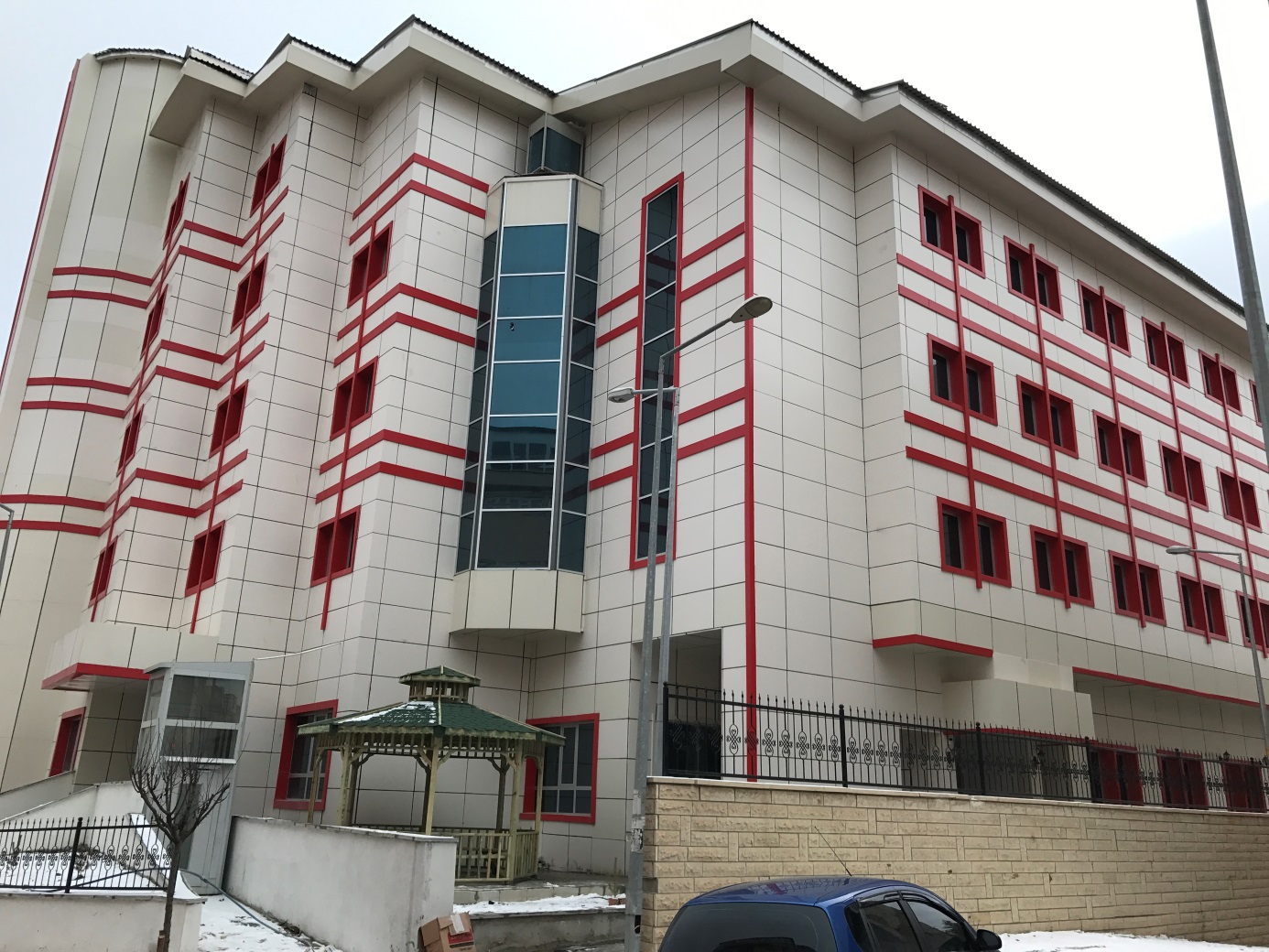 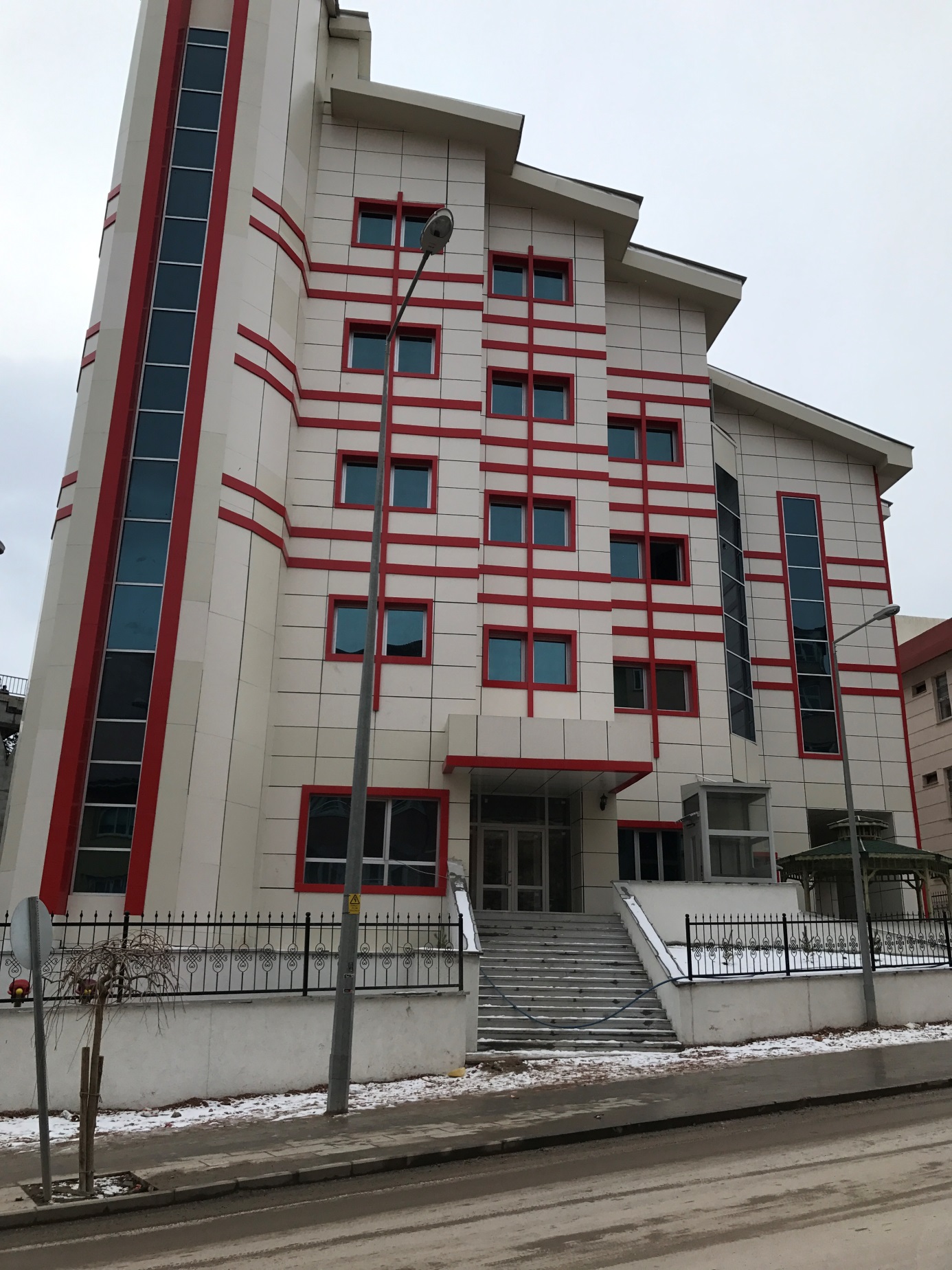 